АДМИНИСТРАЦИЯ ПРИМОРСКОГО КРАЯПОСТАНОВЛЕНИЕот 31 октября 2008 г. N 279-паО МЕЖВЕДОМСТВЕННОМ СОВЕТЕ ПО ЗАЩИТЕ ПРАВ ПОТРЕБИТЕЛЕЙПРИМОРСКОГО КРАЯВо исполнение Закона Российской Федерации от 7 февраля 1992 года N 2300-1 "О защите прав потребителей", на основании Устава Приморского края Администрация Приморского края постановляет:1. Создать Межведомственный совет по защите прав потребителей Приморского края.2. Утвердить прилагаемые:Положение о Межведомственном совете по защите прав потребителей Приморского края;состав Межведомственного совета по защите прав потребителей Приморского края (по должностям).(в ред. Постановления Администрации Приморского края от 23.04.2010 N 158-па)3. Департаменту социального развития и средств массовой информации Приморского края (Мельнишин) опубликовать настоящее постановление в средствах массовой информации края.Губернатор края -Глава АдминистрацииПриморского краяС.М.ДАРЬКИНУтвержденопостановлениемАдминистрацииПриморского краяот 31.10.2008 N 279-паПОЛОЖЕНИЕО МЕЖВЕДОМСТВЕННОМ СОВЕТЕ ПО ЗАЩИТЕ ПРАВ ПОТРЕБИТЕЛЕЙПРИМОРСКОГО КРАЯ1. Общие положения1.1. Межведомственный совет по защите прав потребителей Приморского края (далее - совет) является совещательным органом, способствующим обеспечению согласованных действий территориальных органов федеральных органов исполнительной власти, органов исполнительной власти Приморского края, органов местного самоуправления муниципальных образований Приморского края и организаций по вопросам реализации государственной политики в области защиты прав потребителей на территории Приморского края.(п. 1.1 в ред. Постановления Администрации Приморского края от 18.10.2018 N 498-па)1.2. Совет в своей деятельности руководствуется Конституцией Российской Федерации, Законом Российской Федерации от 7 февраля 1992 года N 2300-1 "О защите прав потребителей", федеральными законами и иными нормативными правовыми актами Российской Федерации, законами и иными нормативными правовыми актами Приморского края и настоящим Положением.1.3. Совет состоит из представителей территориальных органов федеральных органов исполнительной власти (по согласованию), органов исполнительной власти Приморского края, органов местного самоуправления муниципальных образований Приморского края (по согласованию) и организаций (по согласованию).(п. 1.3 в ред. Постановления Администрации Приморского края от 18.10.2018 N 498-па)2. Основные цели и задачи советаОсновными целями и задачами совета являются:2.1. Обеспечение взаимодействия между территориальными органами федеральных органов исполнительной власти, органами исполнительной власти Приморского края, органами местного самоуправления муниципальных образований Приморского края и организациями при решении вопросов реализации государственной политики в области защиты прав потребителей на территории Приморского края;(п. 2.1 в ред. Постановления Администрации Приморского края от 18.10.2018 N 498-па)2.2. Анализ информации о соблюдении законодательных и иных нормативных правовых актов, регулирующих отношения в области защиты прав потребителей в различных секторах потребительского рынка;2.3. Разработка предложений по осуществлению мер по реализации государственной политики по защите прав потребителей на территории Приморского рая;2.4. Формирование комплексного подхода к созданию действенной системы защиты прав потребителей в Приморском крае;2.5. Разработка рекомендаций по организации изучения и анализа общественного мнения о реализации на территории Приморского края законодательства о защите прав потребителей и ситуации на потребительском рынке товаров и услуг;2.6. Разработка рекомендаций по организации пропаганды и распространения информации в области защиты прав потребителей на территории Приморского края.3. Основные права советаСовет в пределах своей компетенции имеет право:3.1. Запрашивать от территориальных органов федеральных органов исполнительной власти, органов исполнительной власти Приморского края, а также органов местного самоуправления муниципальных образований Приморского края, общественных объединений потребителей, организаций и индивидуальных предпринимателей информацию по вопросам защиты прав потребителей и состояния потребительского рынка товаров и услуг;(в ред. Постановления Администрации Приморского края от 18.10.2018 N 498-па)3.2. Привлекать к работе совета представителей организаций (по согласованию), деятельность которых связана с вопросами защиты прав потребителей;3.3. Заслушивать информацию территориальных органов федеральных органов дополнительной власти, органов исполнительной власти Приморского края, органов местного самоуправления муниципальных образований Приморского края, общественных объединений потребителей, организаций, индивидуальных предпринимателей о соблюдении законодательства о защите прав потребителей на потребительском рынке товаров и услуг.(в ред. Постановления Администрации Приморского края от 18.10.2018 N 498-па)4. Организация деятельности совета4.1. Совет возглавляет председатель.4.2. В состав совета входят председатель, заместители председателя, секретарь и члены совета.(п. 4.2 в ред. Постановления Администрации Приморского края от 18.10.2018 N 498-па)4.3. Председатель совета планирует и организует деятельность совета и председательствует на его заседаниях.В случае отсутствия председателя совета или по его поручению полномочия председателя совета исполняет один из заместителей председателя.(п. 4.3 в ред. Постановления Администрации Приморского края от 18.10.2018 N 498-па)4.4. Заседания совета проводятся по мере необходимости, но не реже одного раза в шесть месяцев, оформляются протоколами и считаются правомочными, если на них присутствуют более половины его членов.4.5. Работа совета проводится в соответствии с планом работы, составленным на календарный год либо по полугодиям. Решение об изменении утвержденного плана в части содержания вопроса и срока его рассмотрения принимает председатель совета по мотивированному письменному предложению лица, ответственного за подготовку вопроса.4.6. Внеочередное заседание совета созывается по инициативе председателя совета, а также по письменному предложению любого члена совета.4.7. Решения совета принимаются простым большинством голосов его членов и носят рекомендательный характер. В случае равенства голосов, решающим является голос председательствующего.4.8. Копии решений совета направляются членам совета, а также иным заинтересованным лицам.(п. 4.8 в ред. Постановления Администрации Приморского края от 18.10.2018 N 498-па)4.9. Организационно-техническое обеспечение работы совета осуществляет министерство промышленности и торговли Приморского края.(п. 4.9 в ред. Постановления Правительства Приморского края от 25.05.2020 N 464-пп)УтвержденпостановлениемАдминистрацииПриморского краяот 31.10.2008 N 279-паСОСТАВМЕЖВЕДОМСТВЕННОГО СОВЕТА ПО ЗАЩИТЕ ПРАВПОТРЕБИТЕЛЕЙ ПРИМОРСКОГО КРАЯ (ПО ДОЛЖНОСТЯМ)Заместитель Председателя Правительства Приморского края, курирующий вопросы экономического развития, промышленности и торговли, профессионального образования и занятости населения, сельского хозяйства, проектного управления, туризма, председатель совета;руководитель Управления Федеральной службы по надзору в сфере защиты прав потребителей и благополучия человека по Приморскому краю, заместитель председателя совета (по согласованию);начальник отдела информационной и организационно-правовой работы управления торговли министерства промышленности и торговли Приморского края, секретарь совета;министр промышленности и торговли Приморского края;министр транспорта и дорожного хозяйства Приморского края;министр образования Приморского края;министр здравоохранения Приморского края;министр экономического развития Приморского края;министр сельского хозяйства Приморского края;руководитель агентства по туризму Приморского края;руководитель государственной жилищной инспекции Приморского края;руководитель государственной ветеринарной инспекции Приморского края;представитель Дальневосточного главного управления Центрального банка Российской Федерации (по согласованию);представитель Союза "Приморская торгово-промышленная палата Приморского края" (по согласованию);представитель Межрегионального территориального управления Федеральной службы по надзору в сфере транспорта по Дальневосточному федеральному округу (по согласованию);представитель Восточного межрегионального территориального управления Федерального агентства по техническому регулированию и метрологии (по согласованию);представитель Управления Федеральной службы по надзору в сфере связи, информационных технологий и массовых коммуникаций по Приморскому краю (по согласованию);представитель Управления Федеральной службы по ветеринарному и фитосанитарному надзору по Приморскому краю и Сахалинской области по вопросам фитосанитарного надзора (по согласованию);представитель Управления Министерства внутренних дел Российской Федерации по Приморскому краю (по согласованию);представитель Ассоциации "Совет муниципальных образований Приморского края" (по согласованию);представитель регионального отделения Объединения потребителей России в Приморском крае (по согласованию);представитель Приморской общественной организации по защите прав потребителей "Главпотребконтроль" (по согласованию);представитель Приморского краевого отделения Общероссийской общественной организации малого и среднего предпринимательства "Опора России" (по согласованию);представитель Президиума Общественного совета предпринимателей Приморского края (по согласованию);представитель некоммерческого партнерства "Лига финансовых институтов" (по согласованию);представитель регионального исполкома Общероссийского Народного Фронта (по согласованию);представитель Приморского регионального отделения Общероссийской общественной организации потребителей "Союз защиты прав потребителей финансовых услуг" (по согласованию).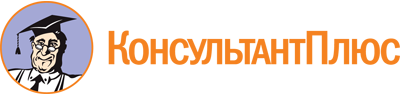 Постановление Администрации Приморского края от 31.10.2008 N 279-па
(ред. от 28.09.2022)
"О Межведомственном совете по защите прав потребителей Приморского края"Документ предоставлен КонсультантПлюс

www.consultant.ru

Дата сохранения: 10.12.2022
 Список изменяющих документов(в ред. Постановлений Администрации Приморского краяот 23.04.2010 N 158-па, от 13.06.2012 N 156-па,от 18.02.2013 N 65-па, от 20.02.2015 N 50-па,от 11.12.2017 N 515-па, от 28.04.2018 N 201-па,от 18.10.2018 N 498-па,Постановлений Правительства Приморского краяот 25.05.2020 N 464-пп, от 07.09.2020 N 778-пп,от 23.09.2020 N 832-пп, от 09.11.2021 N 711-пп,от 28.09.2022 N 659-пп)Список изменяющих документов(в ред. Постановлений Администрации Приморского краяот 23.04.2010 N 158-па, от 18.10.2018 N 498-па,Постановления Правительства Приморского краяот 25.05.2020 N 464-пп)Список изменяющих документов(в ред. Постановления Правительства Приморского краяот 28.09.2022 N 659-пп)